LOYOLA COLLEGE (AUTONOMOUS), CHENNAI – 600 034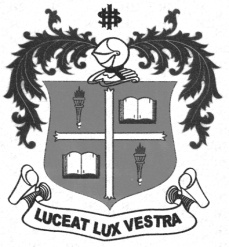 B.A. DEGREE EXAMINATION – ECONOMICS, SOCIOLOGY & ENGLISHTHIRD SEMESTER – NOVEMBER 2012HT 3202 - PUBLIC ADMINISTRATION                 Date : 09/11/2012 	Dept. No.	        Max. : 100 Marks                 Time : 9:00 - 12:00 	                                             PART – A Answer ANY TEN of the following questions in not exceeding Ten Lines each:                 (10x2=20)Define Private AdministrationRule of LawSecrecy of the CabinetSingle Transferable VoteBy-electionPlanning CommissionUGCNo-confidence MotionAdministrative TribunalPlan HolidayDeficit BudgetSeparation of PowersPART – BAnswer ANY FOUR in a page each:					                          (4x10=40)Compare and contrast the Private and Public Administration. Explain the objectives and functions of Planning Commission in India.What are the powers of Prime Minister of India?Enumerate the Administrative functions of the Governor.Comment on the concept and functions of Delegated Legislation.Describe the Directive Principles of State Policy with spl. ref. to liberal, social and Gandhian principles.	PART – CAnswer ANY TWO questions in Four Pages each:			             (2x20=40)Define Administration and explain its significance.Assess the Parliamentary Sovereignty in India and point out the values of Democracy.Describe the concept, recruitment, training and significance of Indian Administrative Service.Explain the various test and evaluation methods in National Recruitment Procedure and point out the objectives and relevance of these tests.*********